§10657.  Civil trespass1.  Prohibition.  While engaging in any activity regulated under this Part, a person, knowing that the person is not licensed or privileged to do so, may not:A.  Enter or cause a projectile to enter any place from which that person may lawfully be excluded and that is posted in accordance with Title 17‑A, section 402, subsection 4 or in a manner reasonably likely to come to the attention of intruders or that is fenced or otherwise enclosed in a manner designed to exclude intruders; or  [PL 2007, c. 334, §1 (NEW).]B.  Enter or remain in or cause a projectile to enter or remain in any place in defiance of a lawful order not to enter or an order to vacate that was personally communicated to that person by the owner of the place or another authorized person.  [PL 2007, c. 334, §1 (NEW).][PL 2007, c. 334, §1 (NEW).]2.  Civil penalties.  The following penalties apply to violations of this section.A.  A person who violates this section commits a civil violation for which a fine of not less than $100 and not more than $500 may be adjudged.  [PL 2007, c. 334, §1 (NEW).]B.  A person who violates this section after having been adjudicated as having committed 3 or more civil violations under this Part within the previous 5-year period commits a Class E crime.  [PL 2007, c. 334, §1 (NEW).][PL 2007, c. 334, §1 (NEW).]3.  Definition.  For the purposes of this section, "projectile" means a bullet, pellet, shot, shell, ball, arrow, bolt or other object propelled or launched from a firearm, archery equipment or similar tensile device.[PL 2023, c. 239, §10 (AMD).]4.  Administrative penalties; mutually exclusive penalties.  A person who violates this section may be subject to administrative penalties under section 10902‑A, but a person who violates this section and receives an administrative penalty for that violation under section 10902‑A is not subject to conviction or adjudication under this section for that violation.[PL 2021, c. 124, §1 (NEW).]SECTION HISTORYPL 2007, c. 334, §1 (NEW). PL 2021, c. 124, §1 (AMD). PL 2023, c. 239, §10 (AMD). The State of Maine claims a copyright in its codified statutes. If you intend to republish this material, we require that you include the following disclaimer in your publication:All copyrights and other rights to statutory text are reserved by the State of Maine. The text included in this publication reflects changes made through the First Regular and First Special Session of the 131st Maine Legislature and is current through November 1, 2023
                    . The text is subject to change without notice. It is a version that has not been officially certified by the Secretary of State. Refer to the Maine Revised Statutes Annotated and supplements for certified text.
                The Office of the Revisor of Statutes also requests that you send us one copy of any statutory publication you may produce. Our goal is not to restrict publishing activity, but to keep track of who is publishing what, to identify any needless duplication and to preserve the State's copyright rights.PLEASE NOTE: The Revisor's Office cannot perform research for or provide legal advice or interpretation of Maine law to the public. If you need legal assistance, please contact a qualified attorney.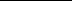 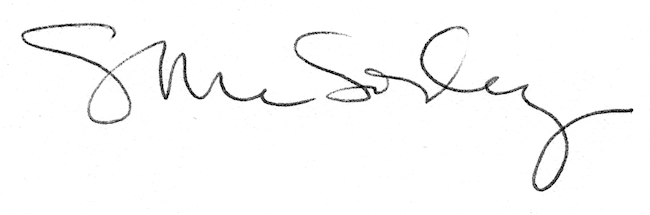 